智能单三相仪表(LED显示)使 用 手 册Ver1.0一、概述智能单三相仪表采用现代数字信号处理芯片，能够精确稳定地测量电网中的所有常用电力参数：电流、电压，具有精度高、稳定性好、抗震动等优点，可直接替代原有指针式仪表。作为一种先进的智能化、数字化的电网前端采集单元，已广泛应用于各种变电自动化、配电网自动化、小区电力监控、工业自动化、智能楼宇中，具有安装方便、接线简单、维护方便，工程量小、现场可编程设置输入参数、能够完成与工业控制计算机通讯软件的组网通信。可选仪表类型：（1）单相电压表（2）单相电流表（3）三相电压表 （4）三相电流表二、技术参数2.1辅助电源    仪表具备通用的(AC)电源输入接口，若不作特殊声明，提供的是AC220V电源接口的标准产品，请保证所提供的电源适用于该系列的产品，以防止损坏产品。     注：采用交流供电时，建议在火线一侧安装1A保险丝。 2.2输入信号    2.2.1 电压输入：输入电压应不高于产品的额定输入电压，否则应考虑使用PT，在电压输入端须安装1A保险丝。    2.2.2 电流输入：标准额定输入电流为5A，大于5A的情况应使用外部CT。如果使用的CT上连有其它仪表，接线应采用串接方式，去除产品的电流输入连线之前，一定要先断开CT一次回路或者短接二次回路。建议使用接线排，不要直接接CT，以便拆装。      2.2.3 要确保输入电压、电流相对应，顺序一致，方向一致；否则会出现数值和符号错误！三、 端子图及接线图3.1端子图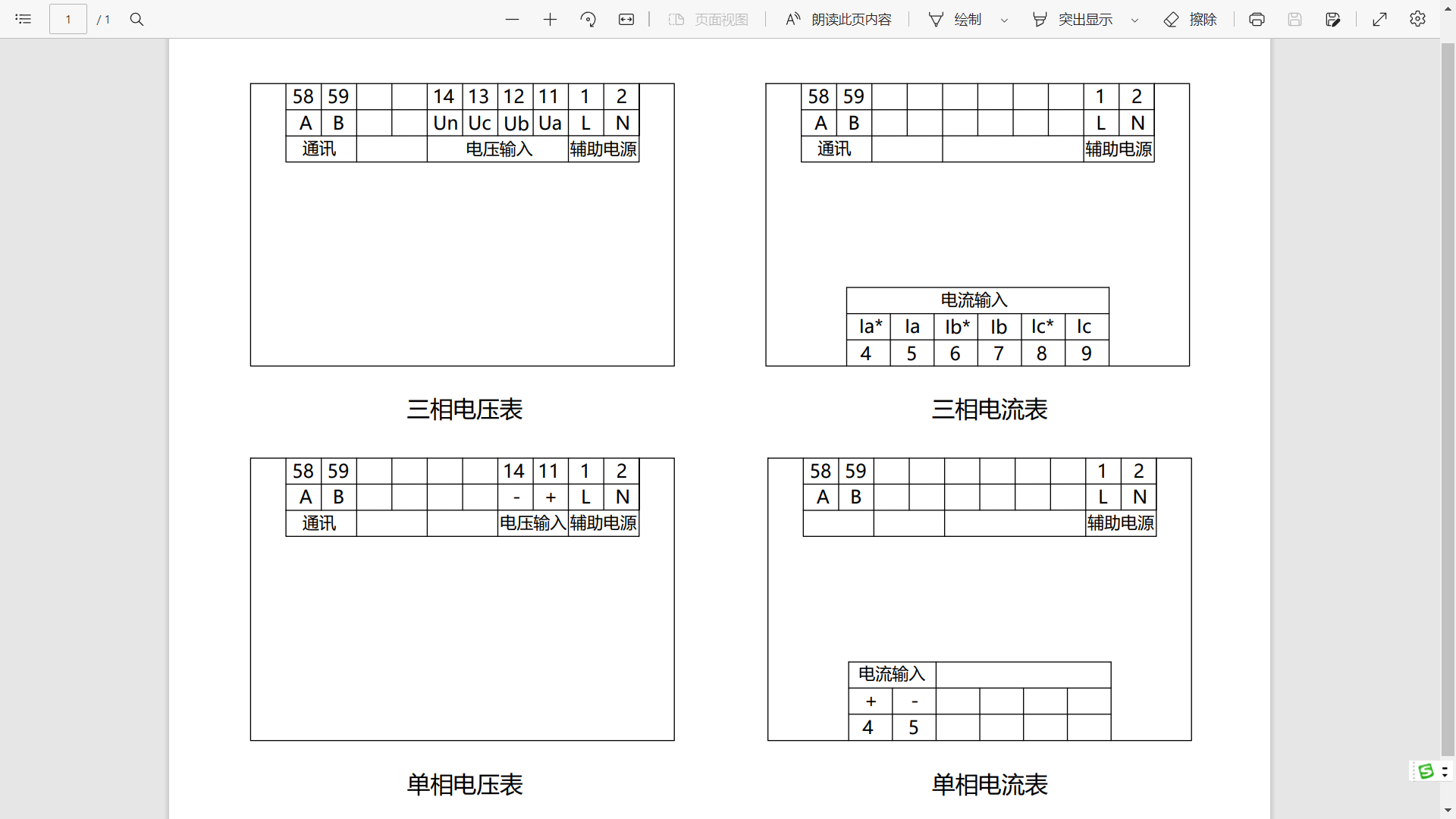 单相电压表                                         单相电流表            三相电压表                                         三相电流表3.2接线图四、编程和使用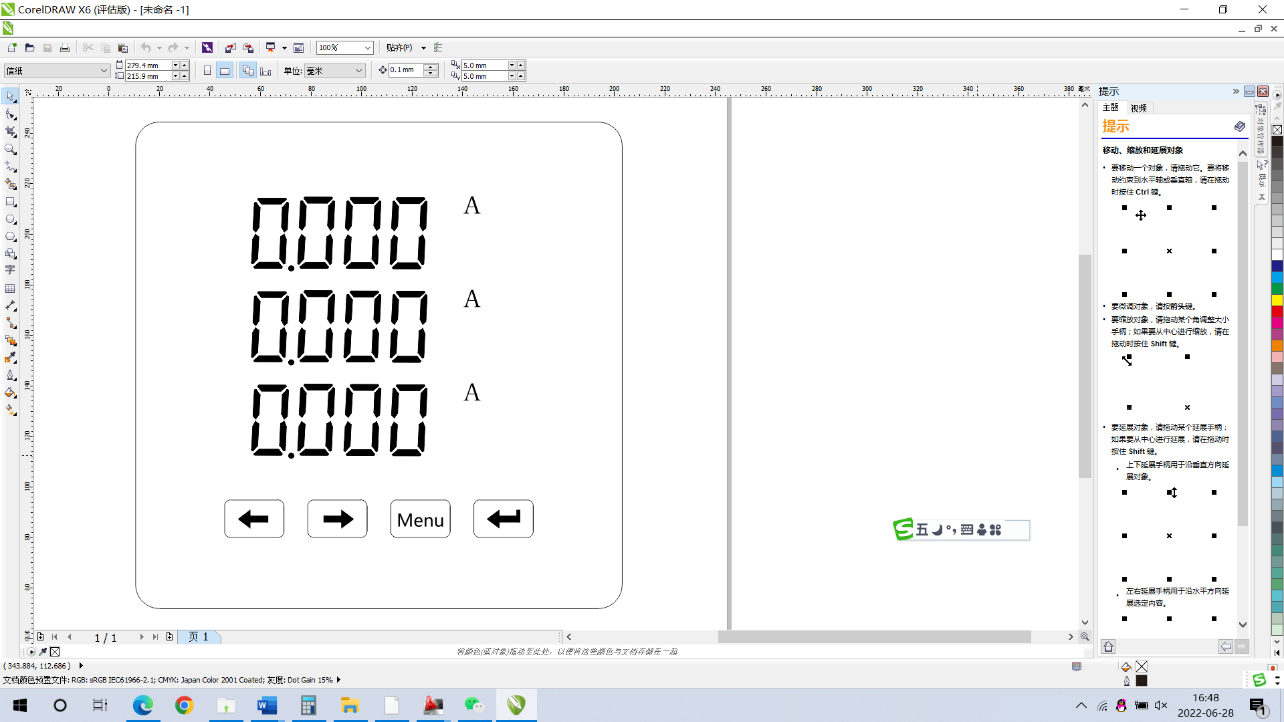 4.1按键定义回车键：确认及数字移位键。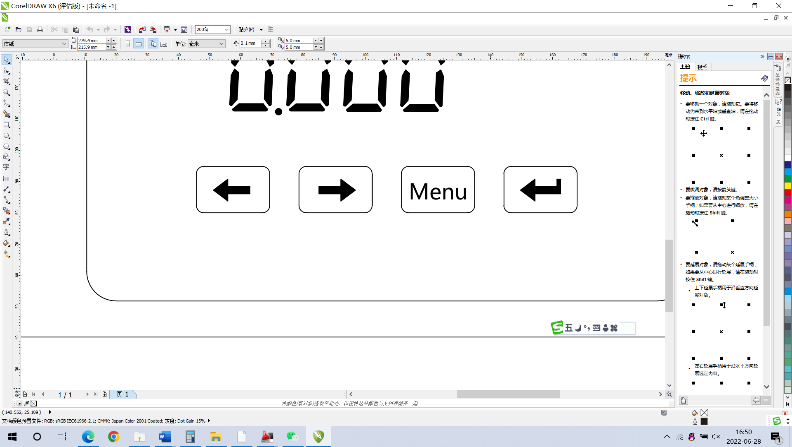 菜单键：用于编程进入、返回上级菜单及退出功能键。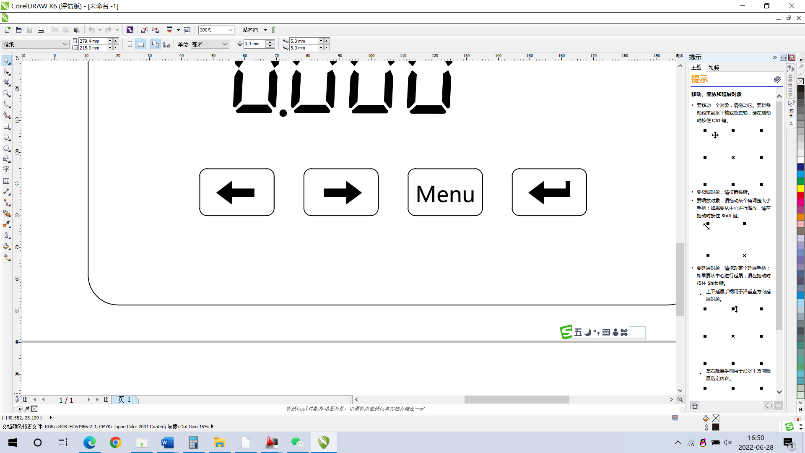 向右键：菜单切换键，修改数据时此键为数字加键（从0-9循环）。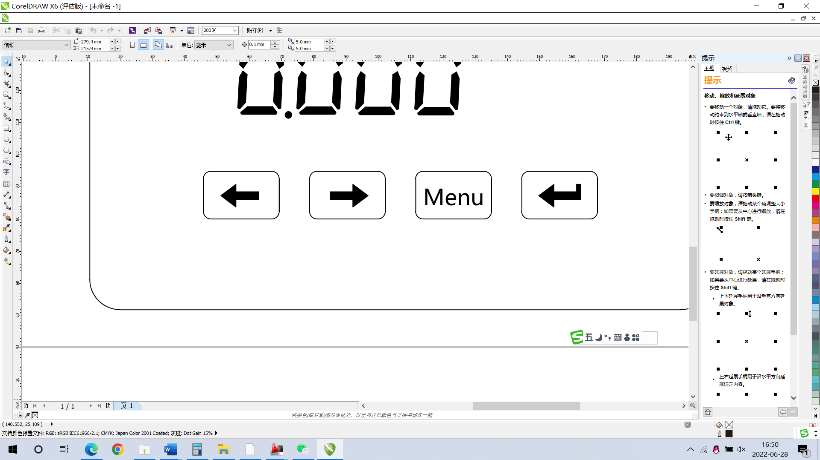 向左键：菜单切换键，修改数据时此键为数字减键 （从0-9循环）。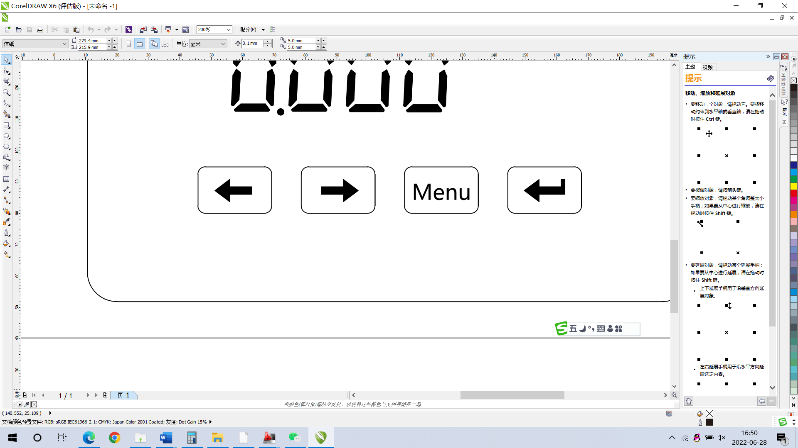 4.2显示屏说明               4.3页面显示画面说明：以上显示画面是以单功能为例，与实际最终显示画面会有所不同，以实物为准。4.4编程操作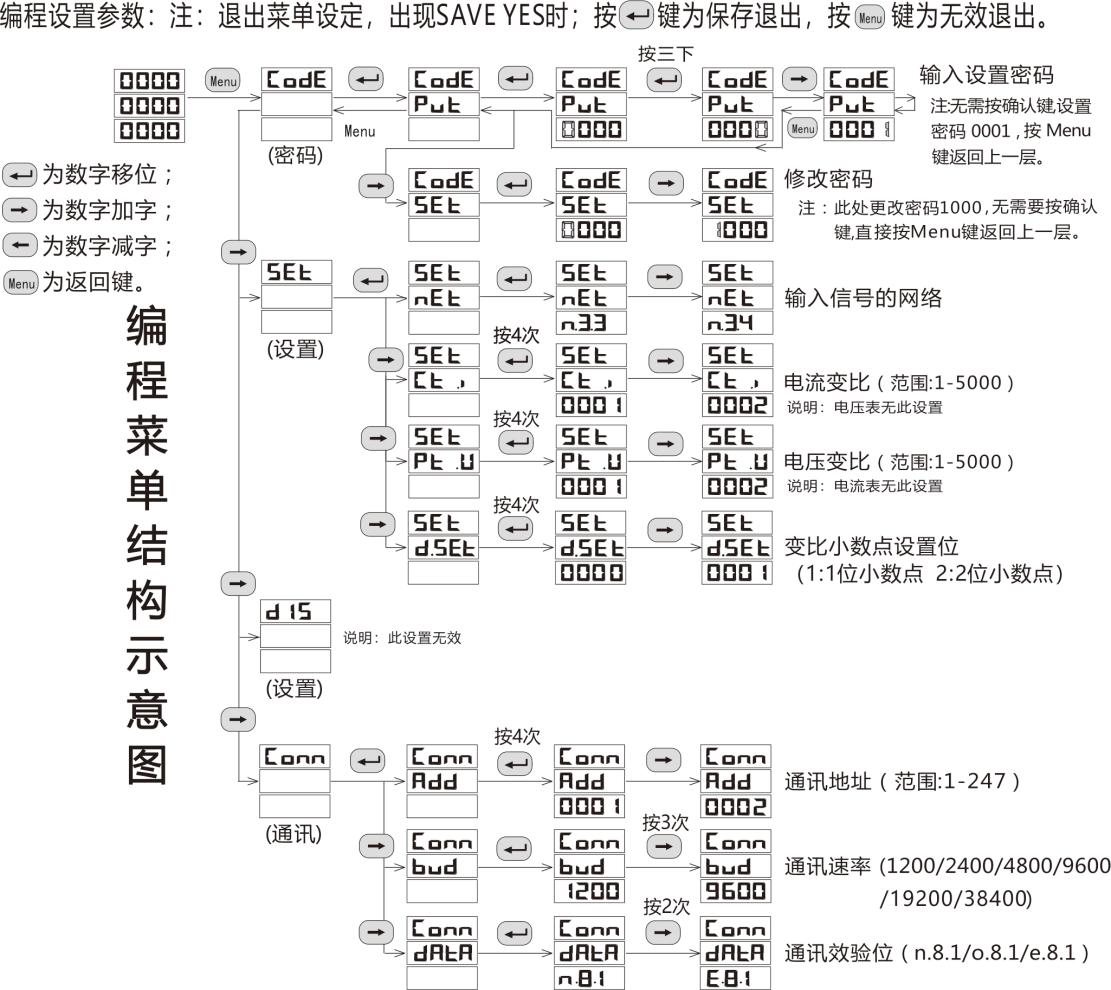 说明：1、单相电压电流设置画面类似，区别为每一行显示一个画面；      2、单相电压电流无需设置接线方式；五、外形及开孔尺寸图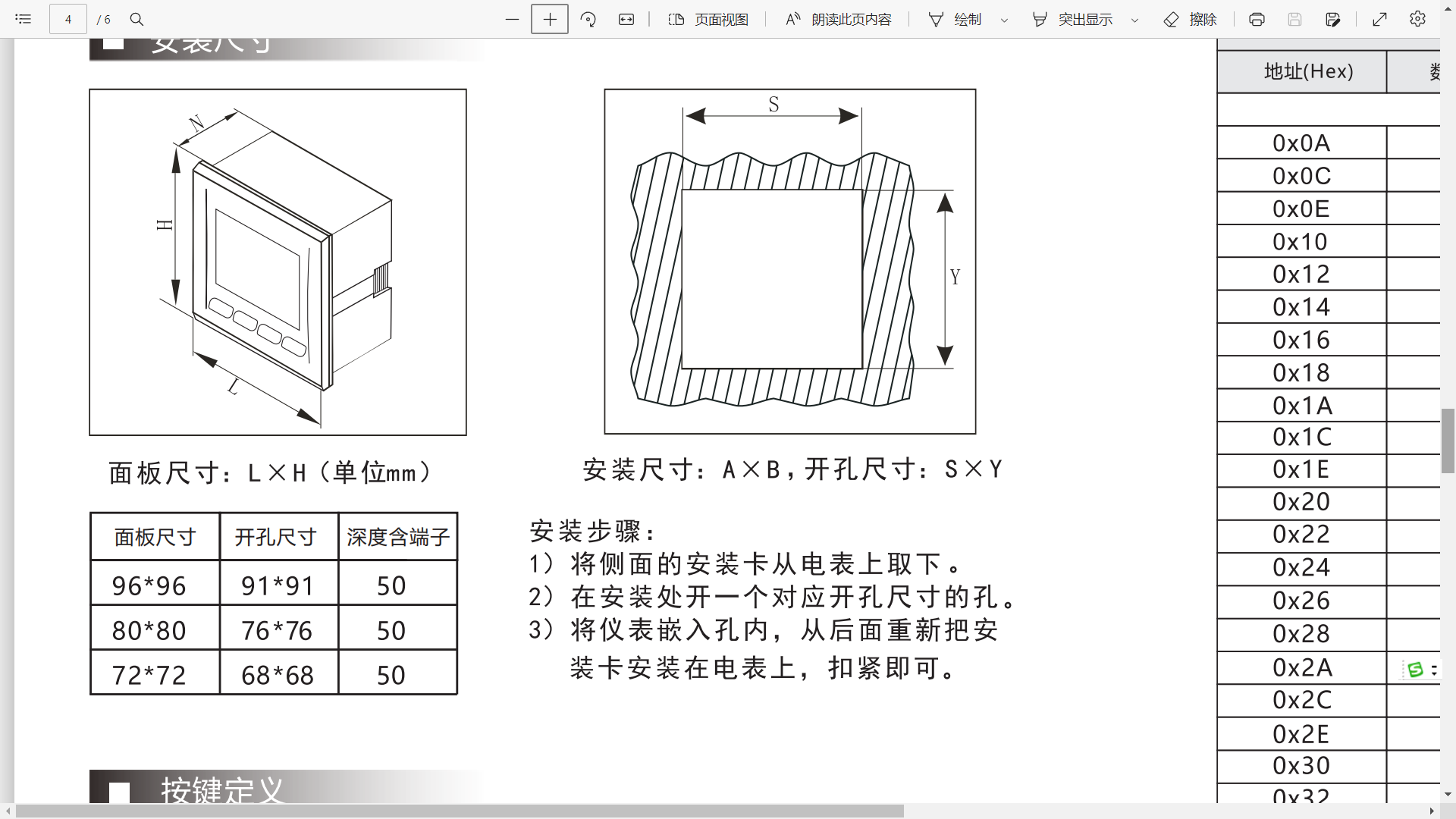 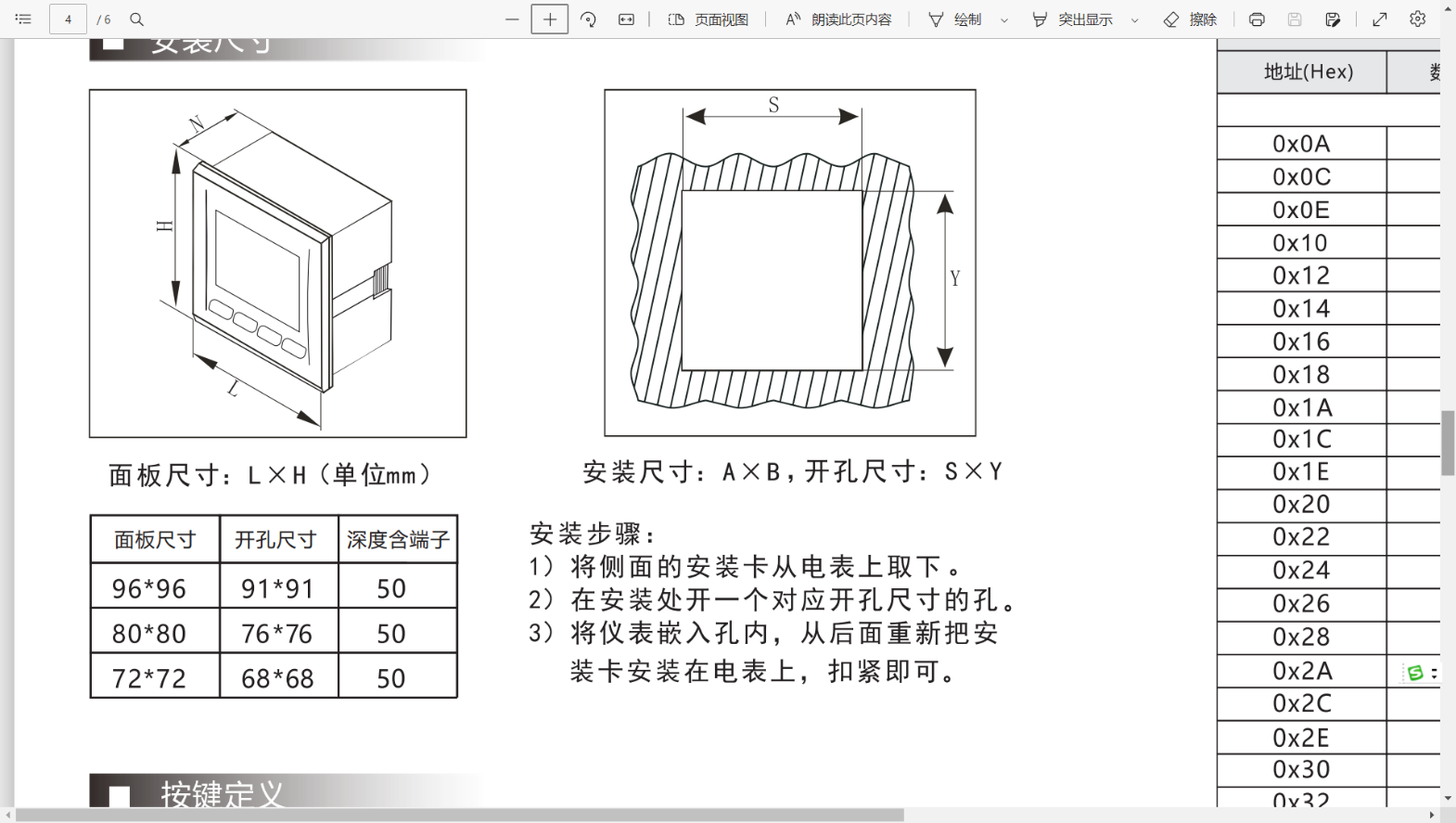 产品尺寸图                             开孔尺寸图    安装步骤：1）将侧面的安装卡件从仪表上取下；2）在安装处开一个对应开孔尺寸的孔；            3）将仪表嵌入孔内，从后面重新把安装卡件安装在仪表上，扣紧即可；性能参数参数参数输入测量显示电压额定值AC100V/400V输入测量显示电压过负荷1.2倍额定值（连续）; 2倍额定值/1 秒输入测量显示电压功率<0.4VA(每相)输入测量显示电压精度RMS测量，精度等级0.5级输入测量显示电流额定值AC 1A/5A输入测量显示电流过负荷1.2 倍额定值（连续）; 2倍额定值/1 秒输入测量显示电流功率<0.2VA（每相）输入测量显示电流精度RMS测量，精度等级0.5级电源工作范围工作范围AC220V，±10%或AC85～265V/DC100～370V电源功耗功耗≤5VA输出数字接口数字接口RS485接口，Modbus-RTU协议（选配）环境工作环境工作环境-10~55℃环境储存环境储存环境-20~75℃环境相对湿度相对湿度5%～95%，不结露环境海拔高度海拔高度≤2000m扩展功能RS485通讯RS485通讯1路RS485，Modbus-RTU通讯协议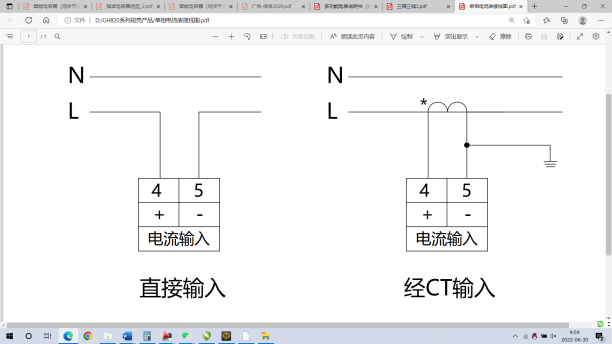 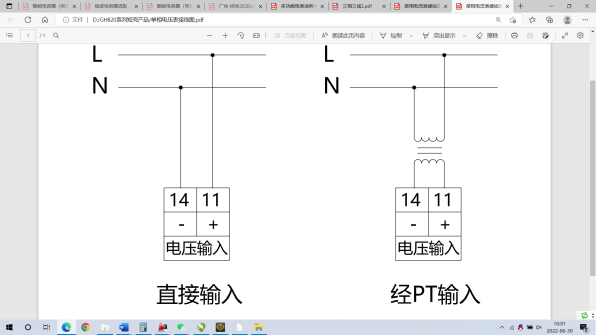 单相电流接线图单相电压接线图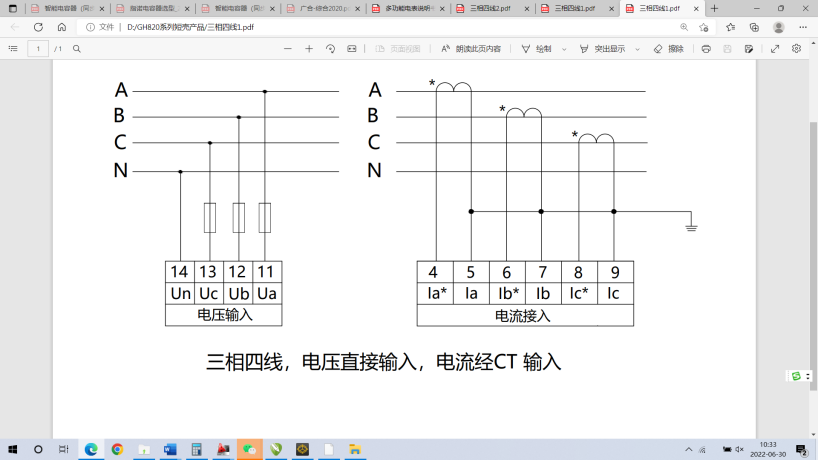 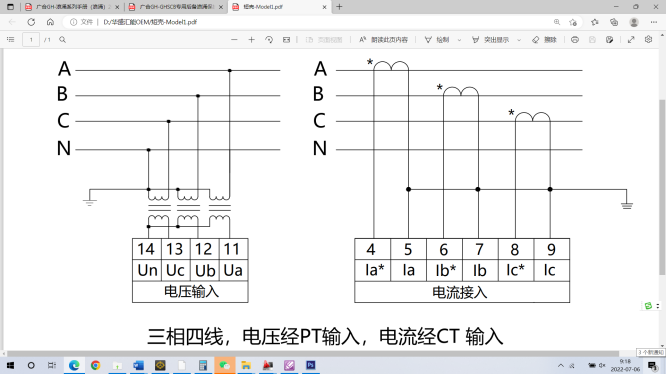 三相电压表、三相电流表接线图（3P4L）三相电压表、三相电流表接线图（3P4L）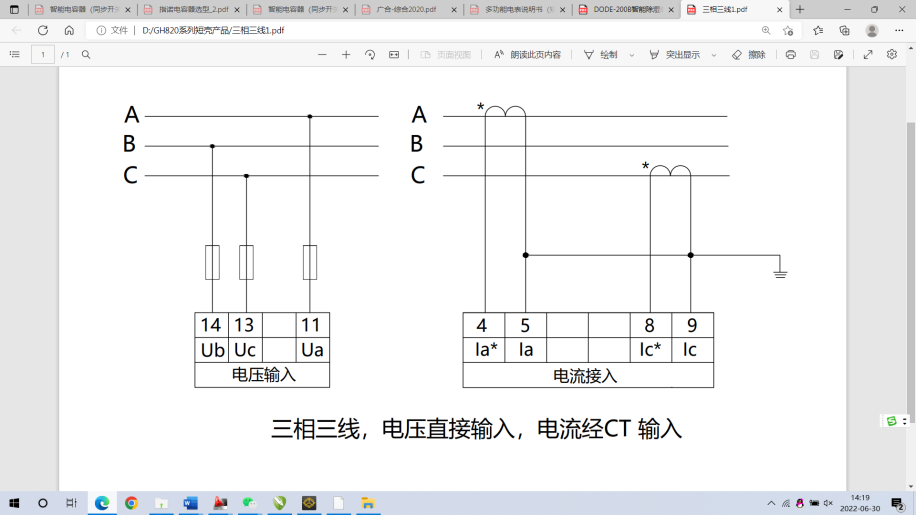 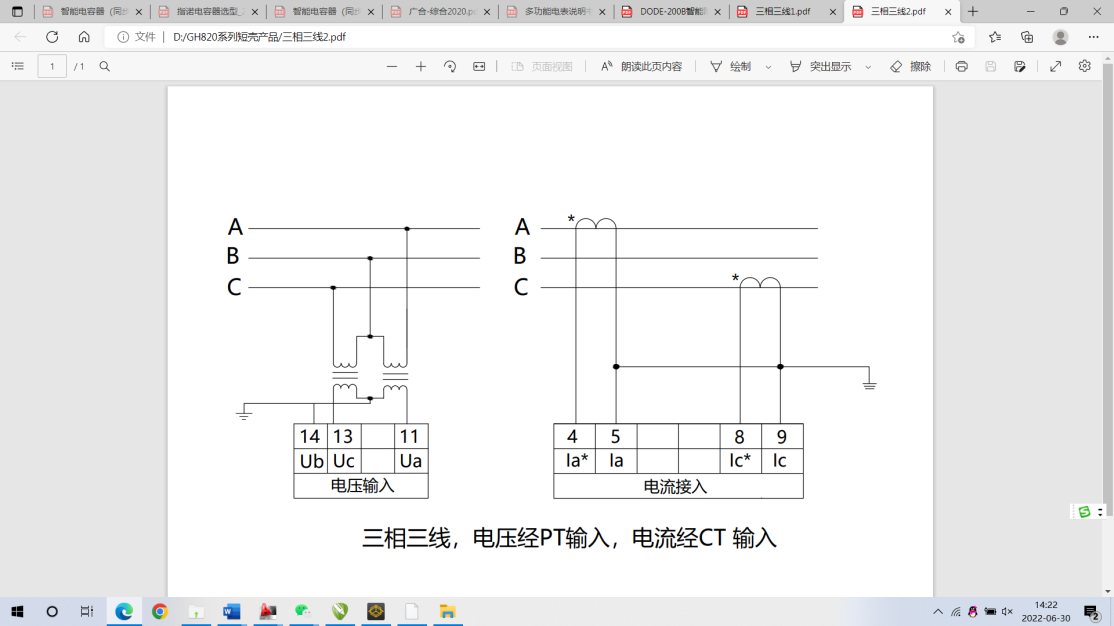 三相电压表、三相电流表接线图（3P3L）三相电压表、三相电流表接线图（3P3L）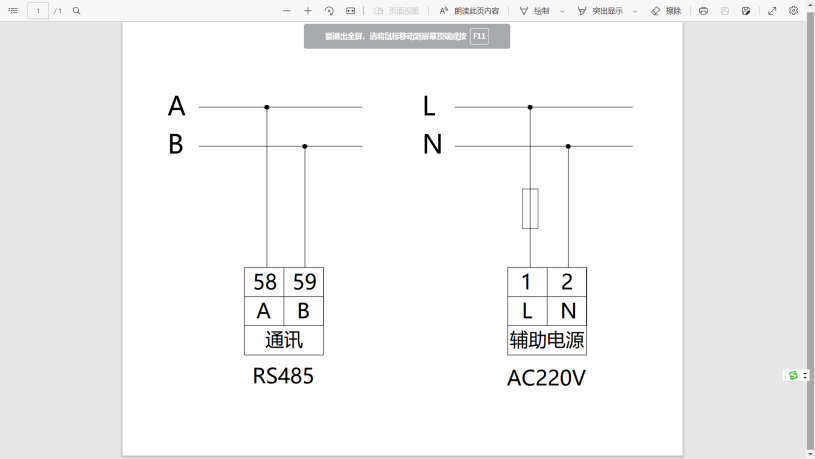 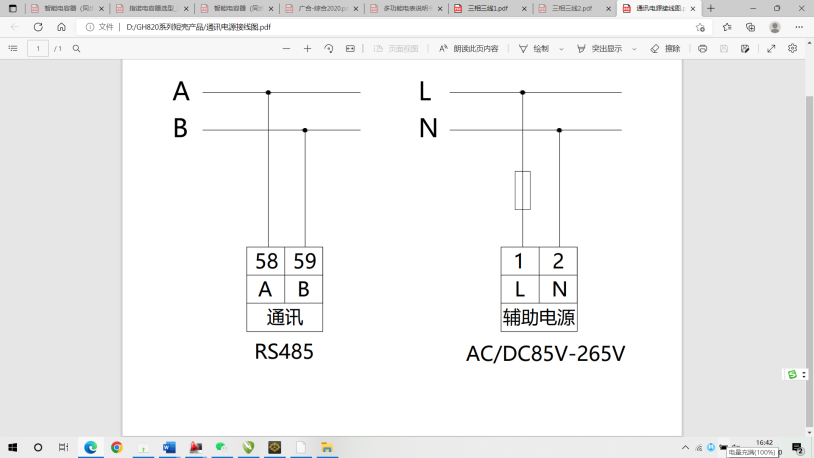 工作电源接线图通讯接线图序号显示内容功能描述1数据显示8字显示单相电压、单相电流、三相电压、三相电流2单位符号电压：V、KV、MV，电流：A、KA、MA3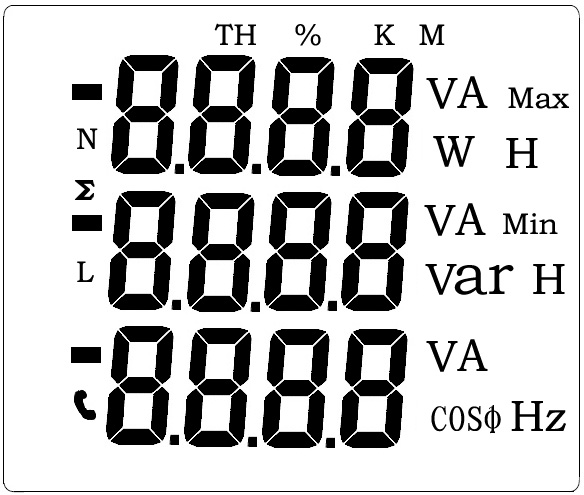 表示通讯页 面内   容说  明单相电流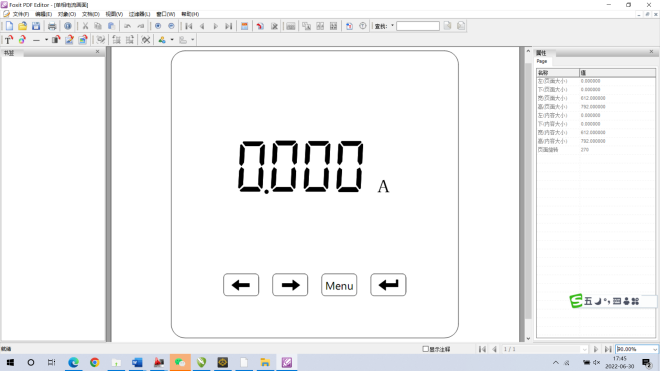 显示画面为单相电流，一次电流即输入电流*设置CT变比值；单相电压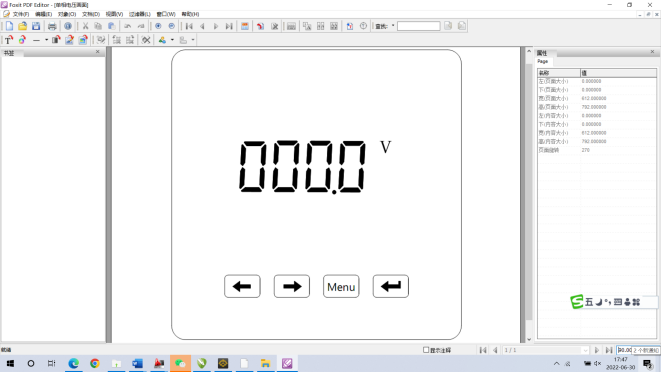 显示画面为单相电压，一次电压即输入电压*设置PT变比值；三相电流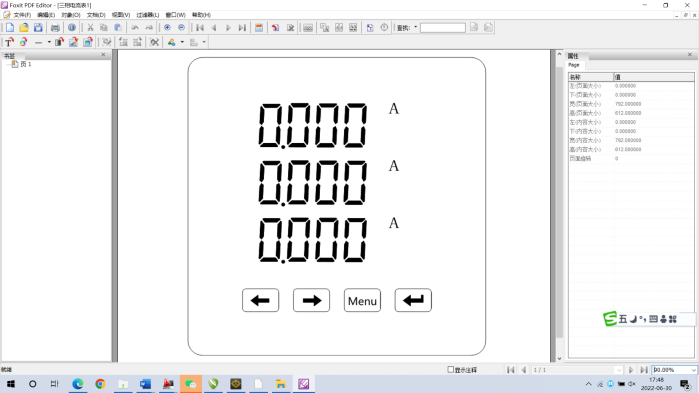 画面显示分别为IA、IB、IC电流，一次电流即输入电流*设置CT变比值；三相电压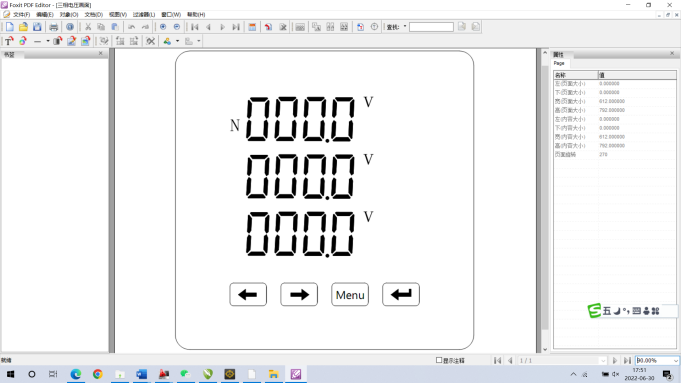 画面显示分别为UA、UB、UC相电压，可通过切换“”键显示线电压，一次电压即输入电压*设置PT变比值；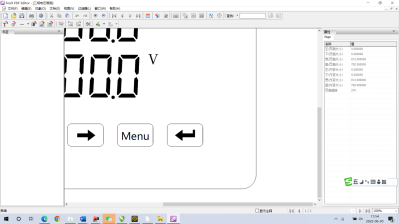 产品外形L*H（mm）N(含端子)开孔尺寸S*Y（mm） 96*9696*965091*9180*8080*805076*7672*7272*725068*68